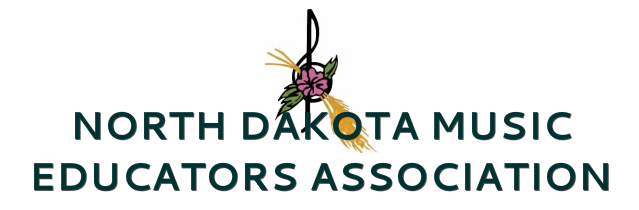 NDMEA AgendaJanuary 13th 2018Jamestown High SchoolCall to Order- President Brian SaylorAttending- Brian Saylor, Lacey Hanson, Lindsey Tafelmeyer, Dana Van Heukelom, Darcy Brandenburg, Cheryl McIntyre, Melinda Halverson, Erin Paulson, Sara Lichtblau, Sara Harlow, Krista Salzer. Approval of May Minutes- Motion to Approve Erin Paulson, 2nd Darcy Brandenburg- ApprovedReportsPresidents Report- Brian Saylor DPI is working on a working document that will be pushed out for Music Standards. Financial Report- Lindsey TafelmeyerCurrent Checking Balance- $39,931.88Social media postings: may be on the low end, but how much do people want?  Will do a boost for conference. Journal Report- Lindsey TafelmeyerExecutive Officer Report- Lindsey TafelmeyerFirm helped with filling out taxes, and also cleaning up Quick Books and credit cardRegistration link should be live for the conference. Same equipment and registration process will be used for the conference.  We will be required to us Pay Pal (next year)Jazz band space has been foundCosts for conference is going up- need at least 272 at $115 to break even.  Do we look at getting sponsorships for the conference? Conversation was started about looking at a different space for All-State/Conference due to costs. Do we do put conference presentations online so people have access to these?We paid the Secretary of State filing fee. Website Report- Lindsey TafelmeyerMembership Report- Sara BaumannAuto renewal is not consistent.  Remind people to check their memberships.  All-State Report- Cheryl McIntyreAuditions went well- still waiting on statsPercussion auditions were changed to one audition with multiple areas.  All around percussionist. Band has commissioned a piece by Aaron Perine.  Awards are included in the program- need to be submitted Box 5 will provide audio files and a DVD of all state concerts as well as concert hours.  How much time can the concert hour participants miss from their rehearsals? 30-40 minutes is allowed for each group.  Set warm up time, and set performance time.  This is sent to each performing group. Last year there was great media coverage. Same is planned for this year.Photographer- no photographer for this yearGrand forks would like to have a string site.  Possibly rotate between Fargo and Grand Forks.  ASTA will discuss in March. Old BusinessESSA ND Standards committee is being createdPolicy Manual Update and Continuing work (goal May of 2018)Each group is continuing to work, bring back in May. Standards CommitteeGroup being formed.  Fist meeting is the week of  Jan 15, and March 5th. Box5 Media-Form in HandThey take care of everything- Order form is ready to go for parents and students. Legislative Ask (still working with DPI)North Dakota Scholarship- 2 years consecutive foreign language.  Career and tech was included.  Is it possible to include the arts?  Is DPI in support of that? New Business DPI Letter in support of NDMEA Conference (Sara & Brian)Kristen Baesler wrote a letter to encourage teachers to attend the conference.  Letter should have been sent to all principals and central office. NDHSAA PSA Part 2Tigirlily, Kat Perkins, Gwen Sebastian, Tim HoltonNeed to get official release letter from to use their music. Conference Items (Lindsey)Presiders- Will be sent through email to get each session covered.  Role of board member at conferenceRegistration Helping direct people to where they need to go. Positive attitudes and problem solving (not feeding into complaints)UND Credit for NAfME Webinars (Lacey)Still in the works- slow process as each webinar needs to be approved. Award NominationsMusic Educator of the year: Verlene StottsDistinguished Service Award: Gwen HallHall of Fame: Teri FeyDarcy Brandenburg- make a motion that Brian put together a committee to look at different prices for venues.  2nd by Sara Harlow.  ApprovedFor the Good of the Order